 2017 REQUEST FOR HOST ORGANIZATIONS FOR HAZARDOUS MATERIALS TRAINING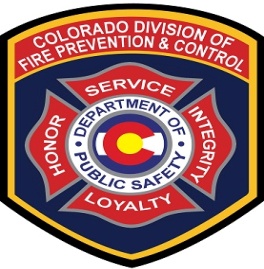 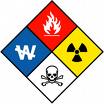 Colorado Division of Fire Prevention and ControlAll courses must be delivered prior to September 30, 2017The Colorado Division of Fire Prevention and Control is seeking local emergency response agencies to host a variety of hazardous materials courses throughout the State of Colorado. We are looking to identify host organizations that can also recruit attendees for the following courses: 1. Hazardous Materials Safety Officer (2 days- 16 hours)2. Hazardous Materials Air Monitoring (2 days- 16 hours)3. Hazardous Materials Technician (10 days-80 hours) 4. Hazardous Materials Highway Specialist (5 Days – 40 Hours)5. Introduction to the Computer-Aided Management of Emergency Operations (CAMEO) Suite (3 days – 24 hours)6. Haz Mat IQ-Chemical Hazard ID Class (1 Day – 8 Hours)7. Haz Mat Tox Medic IQ Course (1 Day – 8 Hours)When: Submit this form by November 30, 2016Email: lisa.pine@state.co.us  Fax: 303-239-5879 Requirements: Free use of a classroom and drill ground facility capable of comfortably seating 30 studentsLocal sponsor must have at least 12 students enrolledAppropriate number of table and chairs to provide classroom seating PowerPoint projector and other typical classroom A/V Furnishings Questions: Direct to: lisa.pine@state.co.us or 303-239-5879Sponsor: Organization Name: Classroom Address: Contact Name: Contact Cell Phone: Requested Course: Course Dates (Please list 2 options):